Covering letterToThe authorized responsibilityDear Sir/MadamPlease accept my enclosed application for the position at your esteemed company. Having read through your job description, I am pleased to be applying for this position as my 12 years of experience in a reputed ice cream manufacturer in India and skill set match the requirements you’re looking for.My resume goes in more detail about duties and achievements during my tenure as a successful manager handling various fields of a manufacturing company. I have Administration,HR,Operation and purchase experiences.I am in visit visa UAE, in search of new challenging assignments. I believe I meet and exceed the expectations you have for this role. Kindly give me an opportunity for a direct interview sessionExpecting your consideration & replyThanking youVinod 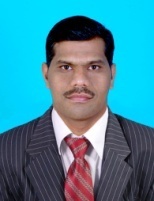 PROFESSIONAL OBJECTIVE: Motivated, Operation/Administration professional, seeking an opportunity to utilize expertise, skills, and education to contribute to employer objectives and success for a company offering potential for challenge and growthCORE 	QUALIFICATIONSkilled and Versatile with Diversified experience in many aspects of ManagementDiverse communications and organizational skillsAbility to quickly assess and prioritize projects and office tasksProficient at evaluating problems and quickly devising practical solutionsCapable of managing multiple tasks with an emphasis on retaining quality standardsWORK EXPERIENCEBUSINESS OFFICE MANAGER - RIME RICH FOODS PVT LTD (Reputed ice cream manufacturers)Corporate office, Thrissur, Kerala, India					 April 2016 -  September  2017Successfully installed and executed new project – Centralized purchasing department.Succeded in executing systematic  and  timel y supply of  Packing materials and Raw materials for all factories efficientlyDeveloped strategic  MIS reports, Costing reports for  the top level management Renovated HR policies and corporate activities including statutory compliance.Developed corporate pricing system and executed in all branchesSucceded in reducing  10 %  of  budgets proposed for procurements through cost-effective operations systems and got management appreciationsMANAGER - ADMINISTRATION - RIME RICH FOODS PVT LTD  (Biggest ice cream Factory in south india)Palakkad, Kerala, India								 Jan 2015 - March 2016Formulated and implemented company policy, directed strategy towards the profitable growth and clear long term objectiveCoordinated and controlled all supporting departments such as  Stores, Production, Technical and Front office for the achievement of mutual objectives.Maintained and overlooked all statutory compliances of HR, Health & safety, Legal requirement, Staff canteen and Housekeeping department of factory Developed an employee oriented culture that emphasizes quality, Continuous improvement employee retentions and development for higher performance.Administered Logistic department and organized planned fleet management system through standard procedures and controlled damages.BRANCH   MANAGER - RIME RICH FOODS PVT LTD ( Companies 1st Factory)Malappuram, Kerala, India 					 	    April 2008 - December 2014Succeded in expanding company operations and achieved maximum outputs to start new units.Performed Managerial and Administrative function.Implemented MBO model of organisation.Organized Manpower planning, Orientation, Training and Development activities of this branch.Controlled Front office activities, Sales transactions and Cash flow IN and OUT.Prepared Job descriptions, Job priorities & plans and set productivity goals for each departments and assessed the outcome.Senior Officer – ADMINISTRATION - RIME RICH FOODS PVT LTD Malappuram, Kerala, India					   	             July 2004 - March 2008	Performed Administrative function such as Office administration, Logistics, Housekeeping.Effectively initiated Manpower planning, Training and Development activities. Helped resolve  daily plant operations with utilized available sources effectivelyControlled activities of Personal and Administration department and Served as liaison between government offices for statutory fulfillmentProvided successful operational solutions to reduce costs, lead time and increased efficiencies on inbound operationsServed as primary interface between managers, employees, outside agencies and for other concerning HR related issues.ADMINISTRATIVE EXECUTIVE - BATPASCO AND PATSON Karnataka, India						       	     December 2002 -June 2004Handled accounts department and maintained administrationexpenses of construction site. Maintained employee records, Leave & Attendance Processes and other statutory recordsEDUCATION• MSW (Masters in Social work) -HR   (Specialized in Personnel Management   and Industrial Relation)		1999 - 2001   From University of Madras, Tamil Nadu, India - Rank holder• BBA (Bachelors in Business Administration)					1996 - 1999   From University of Madras, Tamil Nadu, India PROJECTS & TRAINING•  In plant training  in HR department 6 months – Reputed computer Manufacturer.    From HCL INFOSYSTEMS, Pondicherry State, India				Year 2001•  Project work done in Performance Evaluation Technique among Employees.    For HCL INFOSYSTEMS, Pondicherry State, India				Year 2001SKILLS & KNOWLEDGEHave Analytical & Logical skills, Flexibility & Adaptability.Ability to work with high degree of autonomy and under time pressure and stress.Have Multitasking abilities and Multi specialized experiences like HR, Admin & Operations.Good Proficient knowledge MS Office ,Tally ERP 9 and Social medias of internetGood Language Proficieny  in English, Hindi, Malayalam & TamilPERSONAL  DETAILSDate of Birth 			:  	04.05.1979Nationality /Marital status	:  	Indian/Married DECLARATIONI hereby declare that the above mentioned information is true to the best of my knowledge and belief	VINODH 